METAS E OBJETIVOS DO PROJETO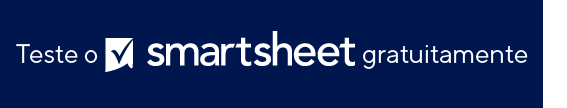 Adicione sua meta à planilha a seguir e use o processo SMART para determinar as características de seus objetivos. SMART é uma sigla que significa specific (específica), measurable (mensurável), achievable (alcançável), relevant (relevante) e time-bound (com limite de tempo). Se a meta é melhorar o habitat nativo na cidade, um objetivo deve ser parecido com este:"Aumentar as plantas nativas entre as ruas 1 e 3 em 50% até 31 de março."DATAAUTORNOME DO PROJETOMETAMETASQuem? O quê? Quando? Onde? Por quê? Qual?ESPECÍFICAESPECÍFICAQuem? O quê? Quando? Onde? Por quê? Qual?MMétricas e marcos. Quanto? Qual porcentagem?MENSURÁVELMENSURÁVELMétricas e marcos. Quanto? Qual porcentagem?AVocê tem as habilidades e ferramentas para alcançar esse objetivo?ALCANÇÁVELALCANÇÁVELVocê tem as habilidades e ferramentas para alcançar esse objetivo?REle se encaixa com seus objetivos organizacionais gerais?RELEVANTERELEVANTEEle se encaixa com seus objetivos organizacionais gerais?TPrazo intermediário 
e finalOPORTUNAOPORTUNAPrazo intermediário 
e finalOBJETIVO  
1OBJETIVO  
1SQuem? O quê? Quando? Onde? Por quê? Qual?ESPECÍFICAESPECÍFICAQuem? O quê? Quando? Onde? Por quê? Qual?MMétricas e marcos. Quanto? Qual porcentagem?MENSURÁVELMENSURÁVELMétricas e marcos. Quanto? Qual porcentagem?AVocê tem as habilidades e ferramentas para alcançar esse objetivo?ALCANÇÁVELALCANÇÁVELVocê tem as habilidades e ferramentas para alcançar esse objetivo?REle se encaixa com seus objetivos organizacionais gerais?RELEVANTERELEVANTEEle se encaixa com seus objetivos organizacionais gerais?TPrazo intermediário 
e finalOPORTUNAOPORTUNAPrazo intermediário 
e finalOBJETIVO  
2OBJETIVO  
2SQuem? O quê? Quando? Onde? Por quê? Qual?ESPECÍFICAESPECÍFICAQuem? O quê? Quando? Onde? Por quê? Qual?MMétricas e marcos. Quanto? Qual porcentagem?MENSURÁVELMENSURÁVELMétricas e marcos. Quanto? Qual porcentagem?AVocê tem as habilidades e ferramentas para alcançar esse objetivo?ALCANÇÁVELALCANÇÁVELVocê tem as habilidades e ferramentas para alcançar esse objetivo?REle se encaixa com seus objetivos organizacionais gerais?RELEVANTERELEVANTEEle se encaixa com seus objetivos organizacionais gerais?TPrazo intermediário 
e finalOPORTUNAOPORTUNAPrazo intermediário 
e finalOBJETIVO  
3OBJETIVO  
3AVISO DE ISENÇÃO DE RESPONSABILIDADEQualquer artigo, modelo ou informação fornecidos pela Smartsheet no site são apenas para referência. Embora nos esforcemos para manter as informações atualizadas e corretas, não fornecemos garantia de qualquer natureza, seja explícita ou implícita, a respeito da integridade, precisão, confiabilidade, adequação ou disponibilidade do site ou das informações, artigos, modelos ou gráficos contidos no site. Portanto, toda confiança que você depositar nessas informações será estritamente por sua própria conta e risco.